Vestry MeetingOn Wednesday, May 11 at 7:00 p.m., St. John the Evangelist Vestry will meet to prepare a Mission Inventory as requested by our Mission Archdeacon, The Ven Nancy March, and Mission Canon, The Reverend Canon Byron Barter. The Inventory includes descriptions of: Staff, Resources (for Children/Youth, Adults, Seniors), Music, Physical Structure, Outreach (within and outside our faith community), and our hopes and dreams for the future.Parish Office Summer EmploymentAny post secondary Student that would be interested in working in the Parish Office during July and August are asked to submit their resumes marked “Parish Office Summer Employment” to the Office.  Any positions available are subject to the approval of applications made by the parish to the Human Resources Student Programs 2022.  Applications for the positions must be submitted by May 20, 2022.Cemetery Summer EmploymentAny high school students (Grade X1 or X11) who may be interested in working at the Cemetery during July and August are asked to submit their resumes marked “Cemetery Summer Employment” to the Church Office. Any positions available are subject to the approval of application made by the parish to the Human Resources Student Programs 2022. Applications for the positions must be submitted by May 20, 2022.Welcome to the AnglicanParish of St. John The EvangelistConception Bay South, NewfoundlandMay 8, 2022www.stjohntheevangelistnl.comFacebook: SJTE Topsail Office email:  sjtetopsail@nfld.net Office phone number: (709) 834-2336Priest-in-Charge Email: jotienoel@gmail.com Cell: (709) 325-2366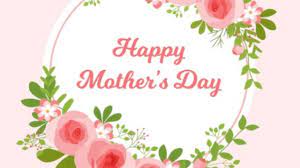 The Bulletin is given to the Glory of Godand in Loving Memory of:Mildred (Myrtis)Stone & Cavell LundriganBy Philip & Flora StoneOur Parish Mission StatementWe believe in nurturing a community of faith dedicated to inclusion, support and sharing the story of God's love with all people regardless of the stage of their spiritual journey.In this morning’s scripture, Jesus says that the same good shepherd—once he has laid hold of his sheep, once he knows his sheep on a first-name basis—will never, ever let his sheep out of his grasp. They will never, ever wander so far that the good shepherd cannot find them. Do you need to hear that reassurance from Jesus this morning?That is why it is a big mistake to think of your faith as a positive personality characteristic of yours. It is a mistake to think of religion as something that you think, feel, or do for God. Your relationship with God is based solely on something that God has thought, felt, and done for you. Let me spin out some implications of this statement by Jesus: Who is a Christian? - Christians are not only those who have heard the voice of Jesus but those whom Jesus knows. Christians follow Jesus on the basis of having heard Jesus’ voice calling them. - Christians are not first of all those who give to Jesus but those who have received a gift from Jesus: eternal life—life, abundant, overflowing life, not someday in eternity but right here and now.- Once Jesus has claimed us, once we have heard his claim upon our lives, as far as our relationship with Jesus is concerned, “no one will snatch us out of his hand.” With this wonderfully vivid, strong language, John describes the good shepherd’s unending determination to keep what he has been given by the Father. Jesus is here saying that we—you and I, in spite of all of our faults and weaknesses—are the gift of the Father to the Son. And the Son promises never to let go of what the Father has given him. Please remember these strong, reassuring words when you come to your times, as we all do, of doubt, of uncertainty, and of wandering. 						Reverend Jotie, TSSFConfirmationThe following persons will be presented before the Bishop for the ‘laying on of Hands: John Barnes, Marianne Collins 	  Alexis Patricia Cooper, Jayla Geri Lynn Hicks, Benjamin William Clare HollettPRAYER FOR CONFIRMATION CANDIDATESLord, You send out Your Spirit to touch the hearts of all people,so that they may believe in You and in Jesus whom You sent.Look kindly on all candidates for Confirmation as they listen to Your voice.Open their hearts to Your Spirit and bring to fulfilment the good workthat You have begun in them.As these persons receive the Laying on of Hands,make each of them continue as an instrument of Your love.Teach them to appreciate what is holy in others,and to be patient with what they do not understand.Deepen their faith in the Gospel and help them topass it on by their example.We pray that You will continue to guide themand sustain them; through Christ our Lord. Amen.Tri-Diocesan IntercessionsParish of Grand Bank	Rector – The Rev. Charlie Cox	 Parish of Grand BayPriest-in-Charge - Rev. Faye CoffinPeople who are sick who have asked us to pray for themMichael C., Eleanor M., Fred T., Hilda S., Curtis L., Paul C.MemorialsA donation has been given to the Glory of God and in Loving Memory of Abbie Dawe by Carl, Nancy & FamilyA donation has been given to the Glory of God and in Loving Memory of Rev. Jean Janes by Husband, Rod & FamilyA donation has been given to the Glory of God and in Loving Memory of Mother, Myrtle Noel by Linda, Isabel, Roy & FamiliesCongratulations to our own Clifford Fowler who was a nominee for the Town of Conception Bay South Citizen of the Year Award